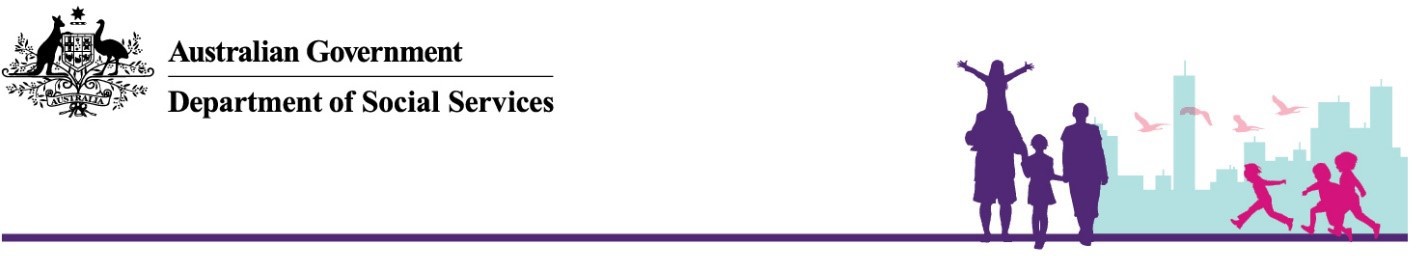 Regional VictoriaList of NRAS approved participants byLocal Government areaVictoria regional – NRAS approved participantsBarwon South WestGrampiansHumeLoddon MalleeLocal Government areaApproved participantTown or SuburbGreater GeelongAustralian Affordable Housing Securities Limitedwww.aahsl.com.aunras@aahsl.com.au
1800 940 773NEWCOMB WHITTINGTONGreater GeelongCommon Equity Housing Limitedwww.cehl.com.au
email via webform
1800 353 669BARWON HEADS GEELONG NEWCOMBGreater GeelongDeakin Residential Services Pty. Ltd.www.deakin.edu.au/accommodation(students only)GEELONG WAURN PONDSGreater GeelongLoddon Mallee Housing Services Limitedhavenhomesafe.org.au
1300 428 364HAMLYN HEIGHTS ST ALBANS PARKGreater GeelongQuestus Funds Management Ltdwww.questus.com.au/info@questus.com.au(08) 6184 8000GEELONG  NORTH GEELONG RIPPLESIDEWarrnamboolDeakin Residential Services Pty. Ltd.www.deakin.edu.au/accommodation(students only)WARRNAMBOOLLocal Government areaApproved participantTown or SuburbAraratUniting (Victoria and Tasmania Ltd.)hello@vt.uniting.orgPhone: (03) 9192 8100SOUTH ARARATBallaratAustralian Affordable Housing Securities Limitedwww.aahsl.com.au
nras@aahsl.com.au
1800 940 773ALFREDTONBallaratLoddon Mallee Housing Services Limitedhavenhomesafe.org.au 1300 428 364BALLARAT CANADIAN MITCHELL PARK MOUNT PLEASANTSEBASTOPOLBallaratQuestus Funds Management Ltdwww.questus.com.au/info@questus.com.au
(08) 6184 8000ALFREDTON BALLARAT BALLARAT EAST CANADIAN DELACOMBE LUCAS MITCHELL PARK MT CLEAR SEBASTOPOLWARRENHEIP WENDOUREEBallaratUniting (Victoria and Tasmania Ltd.)hello@vt.uniting.org Phone: (03) 9192 8100DELACOMBEHepburnQuestus Funds Management Ltdwww.questus.com.au/
info@questus.com.au (08) 6184 8000DAYLESFORDMooraboolQuestus Funds Management Ltdwww.questus.com.au/
info@questus.com.au (08) 6184 8000BACCHUS MARSH DARLEYLocal Government areaApproved participantTown or SuburbMoiraLoddon Mallee Housing Services Limitedhavenhomesafe.org.au
1300 428 364YARRAWONGAWangarattaCommon Equity Housing Limitedwww.cehl.com.au 
email via webform1800 353 669WANGARATTALocal Government areaApproved participantTown or SuburbCampaspeLoddon Mallee Housing Services Limitedhavenhomesafe.org.au
1300 428 364ECHUCAGreater BendigoHousing Choices Australia Limitedwww.humehousing.com.au
affordablehousing@humehousing.com.au1800 004 300LONG GULLYGreater BendigoLoddon Mallee Housing Services Limitedhavenhomesafe.org.au
1300 428 364BENDIGO BENDIGO NORTH EAGLEHAWK EPSOMFLORA HILL KANGAROO FLAT LONG GULLYNORTH BENDIGOGreater BendigoQuestus Funds Management Ltdwww.questus.com.au/
info@questus.com.au
(08) 6184 8000EAST BENDIGO FLORA HILL IRONBARK KENNINGTON LONG GULLY NORTH BENDIGO SPRING GULLYWHITE HILLSMilduraLoddon Mallee Housing Services Limitedhavenhomesafe.org.au
1300 428 364MILDURAMount AlexanderCommon Equity Housing Limitedwww.cehl.com.au
email via webform
1800 353 669CASTLEMAINE